- كلية الحكمة الجامعة -استمارة وصف المقرر الدراسي
للعام الدراسي 2023 / 2024الكلية: كلية الحكمة الجامعة – بغدادالقسم: قسم الدراسات الاسلامية اسم المقرر (المادة الدراسية): اسس التربيةاستاذ المادة: م.م طيبة رحمن ابراهيموصف المقرر الدراسييوفر وصف المقرر خطة مكتوبة، وإيجازاً مقتضباً لأهم خصائص المادة الدراسية وطرائق التعليم والتعلم وطرائق التقييم وتوضيح مخرجات التعلم المتوقع من الطالب تحقيقها مبرهناً عما إذا كان قد حقق الاستفادة القصوى من فرص التعلم والتعليم المتاحة.اهداف المقرر (اهداف المادة الدراسية) الرئيسية:1 - اكتساب الطالب المهارات المعرفية في اسس التربية2 - اطلاع الطلبة على انواع النظريات المتعلقة في مادة اسس التربية3 - تزويد الطالب بالثقافة العامة في تطور اسس التربية4 - تعريف الطلبة على طبيعة واهمية مادة اسس التربيةالبنية التحتية للمقرر الدراسي:أ - الكتب المقررة المطلوبةب - الكتب والمراجع الموصى بها لتعزيز مستوى الطالب :الكتب والمراجع التي يوصى بها ( المجلات العلمية, التقارير ..... ): رسائل الماجستير وأطاريح الدكتوراة ضمن تخصص مناهج وطرائق التدريس .ج - المراجع الالكترونية, مواقع الانترنيت المكتبة الشاملةمخرجات المقرر الدراسي و طرائق التعليم والتعلم و طرائق التقييم:-بنية المقرر الدراسيخطة تطوير المقرر الدراسيالاسئلة الافتراضية نهاية كل موضوع الاثار والاهداف القيمية والسلوكية في كل موضوع ..--------------------------------------------------------------------------------------------------------التوقيع:اسم استاذ المادة :التاريخ:   /    / 2023- - - - - - - - - - - - - - - - - - - - - - - - - - - - - - - -دقـق الجانب العلمي للملف من قبل اللجنة العلمية في القسماللجنة العلمية في القسم:- - - - - - - - - - - - - - - - - - - - - - - - - - - - - - - -دقـق الجانب التنظيمي للملف من قبل لجنة ضمان الجودة والأداء الجامعي في القسمالتوقيع:اسم عضو لجنة ضمان الجودة والأداء الجامعي في القسم: م.م طيبة رحمن ابراهيمالتاريخ :   /    / 2023 - - - - - - - - - - - - - - - - - - - - - - - - - - - - - - - -دقـق الجانب العلمي والتنظيمي للملف من قبل رئيس القسم وتمت المصادقة عليهالتوقيع:اسم رئيس القسم : أ.د بشير مهدي الطيفالتاريخ:   /    / 2023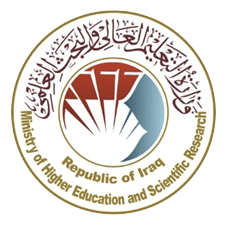 وزارة التعليم العالي والبـحث العلميجـــــهاز الإشـــــراف والتقـــويم العلــميدائرة ضمان الجودة والاعتماد الأكاديمي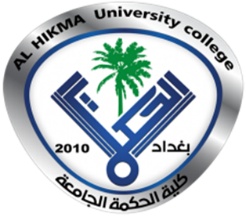 ختم القسم(مصادقة القسم)ختم عمادة الكلية(مصادقة العمادة)المؤسسة التعليميةكلية الحكمة الجامعة (HiUC)القسم العلمي    قسم الدراسات الاسلاميةاسم المقرر (اسم المادة)اسس التربيةأشكال الحضور المتاحةحضورينظام المقرر (فصلي/ سنوي)سنويعدد الساعات الدراسية (الكلي)ساعتان اسبوعياًتاريخ إعداد هذا الوصف     1     /   11   / 2023المعرفة الأهداف المعرفية التي سيكتسبها الطالب:1-  تفعيل المتابعة المعرفية واكتساب الرغبة في الازياد في العلم النافع والعمل الصالح.  2- تنمية روح البحث العلمي لديهم من حيث تقويم وتنظيم المعلومات واستخدام المراجع والتعود على طرق الدراية السليمة .3- تنمية مفهوم الابستمولوجية وعلاقة المعارف بعضها ببعض من دون وضع اطر محدد للمعارفطرائق التعليم (التي تحقق الاهدف المعرفية):الطريقة الالقائيةطريقة المناقشةطرائق التعلم (التي تحقق الاهدف المعرفية):الطريقة الاستقرائيةاستخدام التقنيات الحديثة وبعض مصادر المعلومات الالكترونية مثل المكتبات والبرامج الالكترونيةطرائق التقييم (التي تحقق الاهدف المعرفية):الاختبارات اليوميةالاختبارات الشهرية المقارنة بين المخرجات الخاصة بالطالب ومخرجات كبار الكتاب والباحثينب - المهارات الأهداف المهاراتية التي سيكتسبها الطالب:تنمية مهارة الاتقان لعلوم القرآن وخاصة مادة العقيدة  تشجيع الطالب على عملية التأليف والانتاج3 - تطوير مهارة التعامل مع معطيات البيئة المتطورة والتحرر من التقاليد التي لاتتلاءم معها .4 - يتمكن الطالب من تشخيص عيوب العقائد المنحرفة5 - تعزيز المباحث بوقائع واحداث وشواهد .طرائق التعليم (التي تحقق الاهدف المهاراتية):الطريقة الالقائيةطريقة المناقشةطرائق التعلم (التي تحقق الاهدف المهاراتية):الطريقة الاستقرائيةاستخدام التقنيات الحديثة وبعض مصادر المعلومات الالكترونية مثل المكتبات والبرامج الالكترونيةطرائق التقييم (التي تحقق الاهدف المهاراتية):الاختبارات اليوميةالاختبارات الشهرية المقارنة بين المخرجات الخاصة بالطالب ومخرجات كبار الكتاب والباحثينج- الوجدانية و القيمية الأهداف الوجدانية و القيمية :ج1- التأكيد على وحدة الصفج 2 - كشف ميول الطالب لمادة دون سواها من خلال الكتابة والبحث في موضوعاتها ومحاولة تطويرها ج -3- العمل على ايضاح مفهوم التقارب الوطني رغم اختلاف اللهجات واللغات في ذات المجتمع.ج -4- تفعيل عنصر التكيف مع المادة والمواد الأخرى وبيئة الجامعة .ج -5- التحلي بالاخلاق الاسلامية .طرائق التعليم (التي تحقق الاهدف الوجدانية و القيمية):الارشاد والتوجيه المباشر التوجيه الجماعي مع الاخذ بالفروق الفرديةطرائق التعلم (التي تحقق الاهدف الوجدانية و القيمية):التعلم عن طريق المحاولة والخطأ ، الوصف الذهني  ، المحاضرات  ،  حسن الحوار.طرائق التقييم (التي تحقق الاهدف الوجدانية و القيمية):الملاحظة والتقييم ،  تسجيل الملاحظات ومحاولة بثها بين اجزاء المحاضرة بصورة غير مباشرةالحاقات النقاشية ،  اختبارات يومية وشهريةد - المهارات العامة والتأهيلية المنقولة     ( المهارات الأخرى المتعلقة بقابلية التوظيف والتطور الشخصي )د 1- تنمية قدرة الطالب على التعامل مع وسائل تقنية حديثة في اكمال البحوث .د 2- تنمية قدرة الطالب على التعامل مع شبكة المعلومات الدولية والوسائل المتعددةد 3 تطوير قدرة الطالب على الحوار والمناقشة وبذلك يمكنه من اجتياز اختبارات مهنية تنظم من قبل جهات محلية / إقليمية دوليةد 4- أدارة الوقت والعمل ضمن الوقت المحددد 5- الالتزام بأخلاقيات المهنةبنية المقرر ( الفصل الدراسي الاول للنظام السنوي   و  الفصل الواحد للنظام الفصلي (الكورسات)) :-بنية المقرر ( الفصل الدراسي الاول للنظام السنوي   و  الفصل الواحد للنظام الفصلي (الكورسات)) :-بنية المقرر ( الفصل الدراسي الاول للنظام السنوي   و  الفصل الواحد للنظام الفصلي (الكورسات)) :-بنية المقرر ( الفصل الدراسي الاول للنظام السنوي   و  الفصل الواحد للنظام الفصلي (الكورسات)) :-بنية المقرر ( الفصل الدراسي الاول للنظام السنوي   و  الفصل الواحد للنظام الفصلي (الكورسات)) :-بنية المقرر ( الفصل الدراسي الاول للنظام السنوي   و  الفصل الواحد للنظام الفصلي (الكورسات)) :-بنية المقرر ( الفصل الدراسي الاول للنظام السنوي   و  الفصل الواحد للنظام الفصلي (الكورسات)) :-الأسبوععدد الساعاتمخرجات التعلم المطلوبةتحقيق اهداف (معرفية او مهاراتية او وجدانية والقيمية او مهارات عامة)  اسم الوحدة / أو الموضوعطريقة التعليمطريقة التعليمطريقة التقييم12تحقيق اهداف معرفيةمباشرة الطلبةالتعرف عليهمالتعرف عليهمطرح الاسئلة22تحقيق اهداف معرفيةمعنى التربة واهدافهاطرح الاسئلة32تحقيق اهداف معرفية ووجدانيةالمفهوم الحديث للتربيةطرح الاسئلة42تحقيق اهداف معرفية، وقياس وتقويمالاسس التاريخية للتربيةامتحان يومي52تحقيق اهداف معرفية ومهاراتيةالاسس التاريخية للتربيةطرح الاسئلة62تحقيق اهداف معرفية ووجدانية ومهاراتيةالاسس التاريخية للتربيةطرح الاسئلة72تحقيق القياس والتقويمامتحان شهريطرح الاسئلة82تحقيق اهداف مهاراتيه وتأهيليةالاسس الاجتماعية للتربيةطرح الاسئلة92تحقيق القياس والتقويم تحقيق اهداف مهاراتيه وتأهيليةنظريات التربيةامتحان يومي102تحقيق القياس والتقويمالاسس الاقتصادية للتربيةطرح الاسئلة112تحقيق اهداف معرفيةالاسس الفلسفية للتربيةطرح الاسئلة122تحقيق اهداف معرفيةالاسس النفسية للتربيةطرح الاسئلة132تحقيق القياس والتقويمالاسس الثقافية للتربيةطرح الاسئلة142تحقيق اهداف معرفية ووجدانية  ومهاريةالاسس الثقافية للتربيةطرح الاسئلة152تحقيق اهداف مهاراتيه وتأهيليةالاسس العلمية للتربيةطرح الاسئلة2 -  بنية المقرر ( الفصل الدراسي الثاني  للنظام السنوي فقط ) :-2 -  بنية المقرر ( الفصل الدراسي الثاني  للنظام السنوي فقط ) :-2 -  بنية المقرر ( الفصل الدراسي الثاني  للنظام السنوي فقط ) :-2 -  بنية المقرر ( الفصل الدراسي الثاني  للنظام السنوي فقط ) :-2 -  بنية المقرر ( الفصل الدراسي الثاني  للنظام السنوي فقط ) :-2 -  بنية المقرر ( الفصل الدراسي الثاني  للنظام السنوي فقط ) :-2 -  بنية المقرر ( الفصل الدراسي الثاني  للنظام السنوي فقط ) :-الأسبوععددالساعاتمخرجات التعلم المطلوبةتحقيق اهداف (معرفية او مهاراتية او وجدانية والقيمية او مهارات عامة)  اسم الوحدة / أو الموضوعاسم الوحدة / أو الموضوعطريقة التعليمطريقة التقييمطريقة التقييم162تحقيق اهداف معرفيةالتربية في حضارة وادي الرافدينالتربية في حضارة وادي الرافدينطرح الاسئلةطرح الاسئلة172تحقيق اهداف معرفيةالتربية في حضارة وادي النيلالتربية في حضارة وادي النيلطرح الاسئلةطرح الاسئلة182تحقيق اهداف معرفية ووجدانيةالتربية الصينيةالتربية الصينيةطرح الاسئلةطرح الاسئلة192تحقيق اهداف معرفية و القياس والتقويمالتربية اليونانيةالتربية اليونانيةامتحان يوميامتحان يومي202تحقيق اهداف معرفية ومهارية التربية الاثينيةالتربية الاثينيةطرح الاسئلةطرح الاسئلة212تحقيق القياس والتقويمامتحان شهريامتحان شهري222تحقيق اهداف معرفية ووجدانية ومهاراتيةالتربة في العصور الوسطىالتربة في العصور الوسطىطرح الاسئلةطرح الاسئلة232تحقيق اهداف مهاراتيه وتأهيليةالتربية المسيحيةالتربية المسيحيةطرح الاسئلةطرح الاسئلة242تحقيق اهداف مهاراتيه وتأهيليةامتحان شهريامتحان شهري252تحقيق اهداف معرفية ووجدانية ومهاراتيةالتربية في عصر ما قبل الاسلامالتربية في عصر ما قبل الاسلامطرح الاسئلةطرح الاسئلة262تحقيق اهداف معرفيةالتربية الاسلاميةالتربية الاسلاميةطرح الاسئلةطرح الاسئلة272تحقيق القياس والتقويمالاسرة بشكل عامالاسرة بشكل عامطرح الاسئلةطرح الاسئلة282تحقيق اهداف معرفيةالكفاءة في نظر الاسلامالكفاءة في نظر الاسلامطرح الاسئلةطرح الاسئلة292تحقيق اهداف معرفية ووجدانية ومهاراتيةحقوق الوالدينحقوق الوالدينامتحان يوميامتحان يومي302تحقيق اهداف مهاراتيه وتأهيليةمراجعة عامةمراجعة عامةالتوقيع:عضوا: م.م ايمان صالح حسينالتاريخ:   /    / 2023التوقيع:عضوا: م.م ضحى ضاري ذيابالتاريخ:   /    / 2023التوقيع:رئيسا: أ.م.د محمد سامي ابراهيمالتاريخ:   /    / 2023